.TOE TOUCH, HOLD, SHUFFLE, ¼ TURN, BALL CHANGE, ¼ TURN, TOE TOUCHTOE TOUCH, HEEL TOUCH, TOE TOUCH, HOLD, SHUFFLE, STEP, SLIDEROCK, SHUFFLE ¼ TURN LEFT, ¼ TURN SIDE ROCK, SHUFFLE ¼ TURN RIGHTSTEP, TOE TOUCH, ROCK STEP, HIPS SWAYSREPEATThat's Alright With Me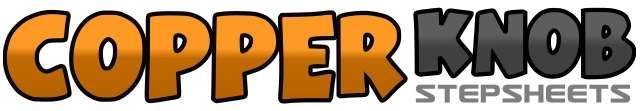 .......Count:32Wall:4Level:Intermediate.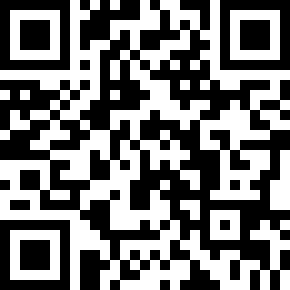 Choreographer:Sally Tipping (UK)Sally Tipping (UK)Sally Tipping (UK)Sally Tipping (UK)Sally Tipping (UK).Music:If That's the Way You Want It - Brooks & DunnIf That's the Way You Want It - Brooks & DunnIf That's the Way You Want It - Brooks & DunnIf That's the Way You Want It - Brooks & DunnIf That's the Way You Want It - Brooks & Dunn........1-2&Touch right toe to right side, hold, step right beside left3&4Step forward left, close right beside left, step forward left5-6Step forward right, ¼ turn left&7-8Step right beside left, step left in place with ¼ turn left, touch right toe to right side&9&10Step right beside left, touch left toe to left side, step left beside right, touch right heel forward&11-12Step right beside left, touch left toe to left side, hold (clap at shoulder height to right side on count 12)13&14Step left over right, close right beside left, step left over right15-16Step right to right, slide left to right17-18Step left to left side, rock onto right19&20Step onto left with ¼ turn left, close right beside left, step forward left (click fingers at shoulder height on count 20 and return hands to sides)21-22Step forward right with ¼ turn left, rock onto left23&24Step onto right ¼ turn right, close left beside right, step forward right (click fingers at shoulder height on count 24 and return hands to sides)25-26Step forward left, touch right toe to right side27-28Rock back on right, rock forward on left29-30Step right to right diagonal, hip sway right twice31-32Step left to left diagonal, hip sway left twice